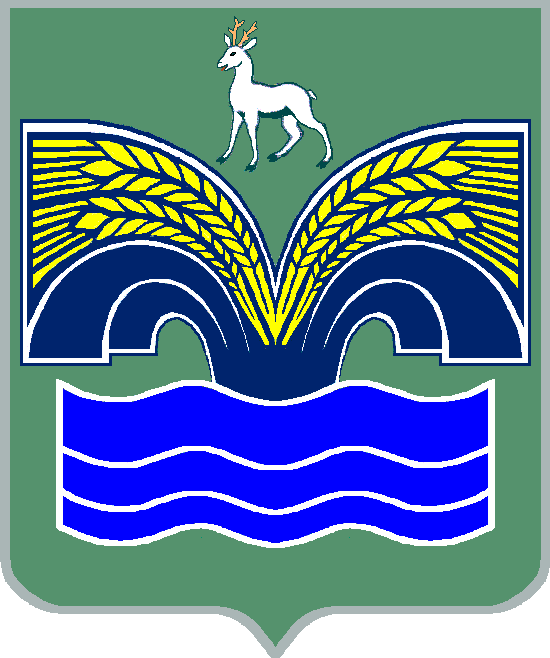 АДМИНИСТРАЦИЯСЕЛЬСКОГО ПОСЕЛЕНИЯ Красный ЯрМУНИЦИПАЛЬНОГО РАЙОНА КрасноярскийСАМАРСКОЙ ОБЛАСТИПОСТАНОВЛЕНИЕот  01 августа 2018 года  № 240О внесении изменений в Постановление Администрации сельского поселения  Красный Яр  от 28 апреля 2018 года № 137 «Об организации мероприятий по установки пешеходного светофора и пешеходных ограждений  на территории села Белозерки  сельского поселения  Красный Яр муниципального района Красноярский Самарской области»Во исполнение представления № 83/11-424 от 12.04.2018 года  Отделения Государственной инспекции безопасности дорожного движения Отдела МВД России по Красноярскому району Самарской области,  на основании Федерального закона от 06 октября 2003 года  № 131-ФЗ «Об общих принципах организации местного самоуправления в Российской Федерации», Устава сельского поселения Красный Яр муниципального района Красноярский Самарской области, в связи с увеличением расходов на реконструкцию дорог сельского поселения Красный Яр,  Администрация сельского поселения Красный Яр муниципального района Красноярский Самарской области ПОСТАНОВЛЯЕТ:Внести изменения в Постановление Администрации сельского поселения  Красный Яр  от 28 апреля 2018 года № 137 «Об организации мероприятий по установки пешеходного светофора и пешеходных ограждений  на территории села Белозерки  сельского поселения  Красный Яр муниципального района Красноярский Самарской области»:В пункте 1 слова «в срок до 29 июня 2018 года.» читать «в срок до 01 сентября 2018 года.»Пункт 2 изложить в редакции: «Главному бухгалтеру администрации сельского поселения Красный Яр муниципального района Красноярский Самарской области Ведерниковой Е.А. произвести уточнение бюджета по статье 0409 «Дорожное хозяйство (дорожные фонды)» в срок до 10 сентября 2018 года.»В пункте 3 слова «в срок до 15 августа 2018 года.» читать «в срок до 30 сентября 2018 года.» Опубликовать настоящее постановление на официальном сайте администрации сельского поселения Красный Яр муниципального района Красноярский Самарской области сети «Интернет» http://www.kryarposelenie.ru.Настоящее постановление вступает в силу со дня его подписания.Контроль за исполнением настоящего постановления оставляю за собой.Глава сельского поселенияКрасный Яр муниципальногорайона КрасноярскийСамарской области						                  А.Г. БушовВедерников А.В.С Постановлением ознакомлены:___________________________________/Е.А. Ведерникова/«_____»_________________________2018___________________________________/А.А. Курочкин/«_____»_________________________2018